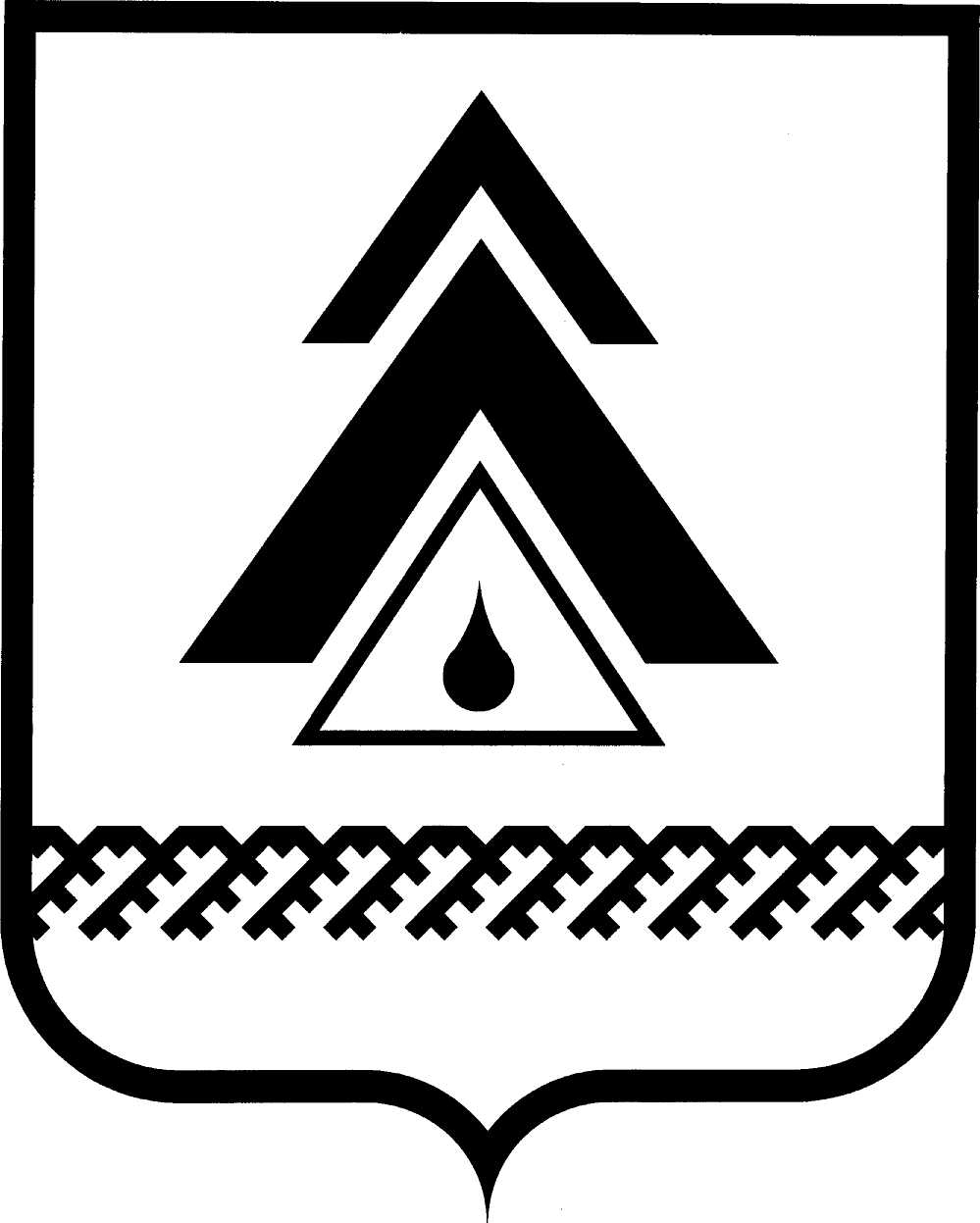 администрация Нижневартовского районаХанты-Мансийского автономного округа – ЮгрыПОСТАНОВЛЕНИЕО внесении изменений в постановление администрации района от 24.11.2011 № 2108 «Об утверждении муниципальной целевой программы «Организация отдыха детей в каникулярное время, оздоровления, занятости детей, подростков и молодежи Нижневартовского района на 2012−2014 годы»В соответствии с решением Думы района от 09.10.2012 № 251 «О внесении изменений и дополнений в приложение к решению Думы района                от 28.11.2011 № 135 «О бюджете района на 2012 год и плановый период 2013–2014 годов»: 1. Внести изменения в постановление администрации района                         от 24.11.2011 № 2108 «Об утверждении муниципальной целевой программы «Организация отдыха в каникулярное время, оздоровления, занятости детей      и подростков Нижневартовского района на 2012−2014 годы»:1.1. Пункт 3 постановления изложить в новой редакции:«3. Определить общий объем финансирования целевой программы за счет бюджета района, бюджета округа на 2012−2014 годы – 70 216,000 тыс. руб.,      в том числе:в 2012 году – 25 820,800 тыс. руб.; в 2013 году – 23 323,500 тыс. руб.;в 2014 году – 21 071,700 тыс. руб.;в том числе: за счет средств бюджета автономного округа:в 2012 году – 8 797,200 тыс. руб.;в 2013 году – 6 299,900 тыс. руб.;в 2014 году – 4 048,100 тыс. руб.;за счет средств бюджета района:в 2012 году – 17 023,600 тыс. руб.;в 2013 году – 17 023,600 тыс. руб.;в 2014 году – 17 023,600 тыс. руб. Источниками финансирования целевой программы являются бюджет района, бюджет округа. Кроме того, возможно участие в финансировании бюджетов других уровней и внебюджетных источников.Объемы финансирования целевой программы подлежат корректировке    в течение финансового года, исходя из возможностей бюджета района, путем уточнения по сумме и мероприятиям.В случае неполного расходования денежных средств, предусмотренных на один из видов отдыха детей, возможно перемещение оставшихся средств    на другие виды отдыха детей.».1.2. В приложении к постановлению:1.2.1. Абзац 1 раздела «Объемы и источники финансирования целевой программы» Паспорта муниципальной целевой программы изложить в новой редакции:«Общий объем финансирования целевой программы за счет бюджета района, бюджета округа на 2012−2014 годы – 70 216,000 тыс. руб., в том числе:в 2012 году – 25 820,800 тыс. руб.; в 2013 году – 23 323,500 тыс. руб.;в 2014 году – 21 071,700 тыс. руб.;в том числе: за счет средств бюджета автономного округа:в 2012 году – 8 797,200 тыс. руб.;в 2013 году – 6 299,900 тыс. руб.;в 2014 году – 4 048,100 тыс. руб.;за счет средств бюджета района:в 2012 году – 17 023,600 тыс. руб.;в 2013 году – 17 023,600 тыс. руб.;в 2014 году – 17 023,600 тыс. руб.». 1.2.2. Абзац 1 раздела IV. «Обоснование ресурсного обеспечения целевой программы» изложить в новой редакции:«Общий объем финансирования целевой программы за счет бюджета района, бюджета округа на 2012−2014 годы – 70 216,000 тыс. руб., в том числе:в 2012 году – 25 820,800 тыс. руб.; в 2013 году – 23 323,500 тыс. руб.;в 2014 году – 21 071,700 тыс. руб.;в том числе: за счет средств бюджета автономного округа:в 2012 году – 8 797,200 тыс. руб.;в 2013 году – 6 299,900 тыс. руб.;в 2014 году – 4 048,100 тыс. руб.;за счет средств бюджета района:в 2012 году – 17 023,600 тыс. руб.;в 2013 году – 17 023,600 тыс. руб.;в 2014 году – 17 023,600 тыс. руб.».1.3. Приложения 1, 2 к муниципальной целевой программе «Организация отдыха детей в каникулярное время, оздоровления, занятости детей, подростков и молодежи Нижневартовского района на 2012−2014 годы» изложить в новой редакции согласно приложениям 1, 2.2. Комитету экономики администрации района (А.Ю. Бурылов) внести изменения в Реестр муниципальных целевых программ Нижневартовского района.3. Пресс-службе администрации района (А.Н. Королёва) опубликовать постановление в районной газете «Новости Приобья».4. Отделу по информатизации и сетевым ресурсам администрации района (Д.С. Мороз) разместить постановление на официальном веб-сайте администрации района.5. Контроль за выполнением постановления возложить на заместителя главы администрации района по социальным вопросам О.В. Липунову.    	Глава администрации района                                                            Б.А. СаломатинПриложение 1 к постановлению администрации района от 09.11.2012 № 2136«Приложение 1 к муниципальной целевой программы «Организация отдыха детей в каникулярное время, оздоровления, занятости детей, подростков и молодежи Нижневартовского района на 2012−2014 годы»Перечень основных программных мероприятий муниципальной целевой программы района«Организация отдыха детей в каникулярное время, оздоровления, занятости детей, подростков и молодежиНижневартовского района на 2012−2014 годы».».Приложение 2 к постановлению администрации района от 09.11.2012 № 2136«Приложение 2 к муниципальной целевой программе «Организация в каникулярное время отдыха, оздоровления, занятости детей, подростков и молодежи Нижневартовского района на 2012−2014 годы»Целевые показатели муниципальной целевой программы«Организация отдыха детей в каникулярное время, оздоровления, занятости детей,подростков и молодежи Нижневартовского района на 2012−2014 годы».».от 09.11.2012г. Нижневартовск№ 2136          № п/пМероприятия ПрограммыМероприятия ПрограммыМероприятия ПрограммыИсполнители (соисполнитель)СроквыполненияСроквыполненияФинансовые затраты на реализацию, тыс. руб.Финансовые затраты на реализацию, тыс. руб.Финансовые затраты на реализацию, тыс. руб.Финансовые затраты на реализацию, тыс. руб.Финансовые затраты на реализацию, тыс. руб.Финансовые затраты на реализацию, тыс. руб.ИсточникифинансированияИсточникифинансированияИсточникифинансирования№ п/пМероприятия ПрограммыМероприятия ПрограммыМероприятия ПрограммыИсполнители (соисполнитель)СроквыполненияСроквыполнениявсегов том числе по годамв том числе по годамв том числе по годамв том числе по годамв том числе по годамИсточникифинансированияИсточникифинансированияИсточникифинансирования№ п/пМероприятия ПрограммыМероприятия ПрограммыМероприятия ПрограммыИсполнители (соисполнитель)СроквыполненияСроквыполнениявсего2012 год2013 год2013 год2014 год2014 год1222344567788999Цель – обеспечение функционирования и развития системы отдыха, оздоровления, творческого досуга, занятости детей, подростков и молодежи района. Формирование основ комплексного решения проблем организации детского отдыха, занятостиЦель – обеспечение функционирования и развития системы отдыха, оздоровления, творческого досуга, занятости детей, подростков и молодежи района. Формирование основ комплексного решения проблем организации детского отдыха, занятостиЦель – обеспечение функционирования и развития системы отдыха, оздоровления, творческого досуга, занятости детей, подростков и молодежи района. Формирование основ комплексного решения проблем организации детского отдыха, занятостиЦель – обеспечение функционирования и развития системы отдыха, оздоровления, творческого досуга, занятости детей, подростков и молодежи района. Формирование основ комплексного решения проблем организации детского отдыха, занятостиЦель – обеспечение функционирования и развития системы отдыха, оздоровления, творческого досуга, занятости детей, подростков и молодежи района. Формирование основ комплексного решения проблем организации детского отдыха, занятостиЦель – обеспечение функционирования и развития системы отдыха, оздоровления, творческого досуга, занятости детей, подростков и молодежи района. Формирование основ комплексного решения проблем организации детского отдыха, занятостиЦель – обеспечение функционирования и развития системы отдыха, оздоровления, творческого досуга, занятости детей, подростков и молодежи района. Формирование основ комплексного решения проблем организации детского отдыха, занятостиЦель – обеспечение функционирования и развития системы отдыха, оздоровления, творческого досуга, занятости детей, подростков и молодежи района. Формирование основ комплексного решения проблем организации детского отдыха, занятостиЦель – обеспечение функционирования и развития системы отдыха, оздоровления, творческого досуга, занятости детей, подростков и молодежи района. Формирование основ комплексного решения проблем организации детского отдыха, занятостиЦель – обеспечение функционирования и развития системы отдыха, оздоровления, творческого досуга, занятости детей, подростков и молодежи района. Формирование основ комплексного решения проблем организации детского отдыха, занятостиЦель – обеспечение функционирования и развития системы отдыха, оздоровления, творческого досуга, занятости детей, подростков и молодежи района. Формирование основ комплексного решения проблем организации детского отдыха, занятостиЦель – обеспечение функционирования и развития системы отдыха, оздоровления, творческого досуга, занятости детей, подростков и молодежи района. Формирование основ комплексного решения проблем организации детского отдыха, занятостиЦель – обеспечение функционирования и развития системы отдыха, оздоровления, творческого досуга, занятости детей, подростков и молодежи района. Формирование основ комплексного решения проблем организации детского отдыха, занятостиЦель – обеспечение функционирования и развития системы отдыха, оздоровления, творческого досуга, занятости детей, подростков и молодежи района. Формирование основ комплексного решения проблем организации детского отдыха, занятостиЦель – обеспечение функционирования и развития системы отдыха, оздоровления, творческого досуга, занятости детей, подростков и молодежи района. Формирование основ комплексного решения проблем организации детского отдыха, занятостиЦель – обеспечение функционирования и развития системы отдыха, оздоровления, творческого досуга, занятости детей, подростков и молодежи района. Формирование основ комплексного решения проблем организации детского отдыха, занятостиЗадача – развитие и укрепление материально-технической базы детских оздоровительных лагерей и детских площадок, организованных по месту жительстваЗадача – развитие и укрепление материально-технической базы детских оздоровительных лагерей и детских площадок, организованных по месту жительстваЗадача – развитие и укрепление материально-технической базы детских оздоровительных лагерей и детских площадок, организованных по месту жительстваЗадача – развитие и укрепление материально-технической базы детских оздоровительных лагерей и детских площадок, организованных по месту жительстваЗадача – развитие и укрепление материально-технической базы детских оздоровительных лагерей и детских площадок, организованных по месту жительстваЗадача – развитие и укрепление материально-технической базы детских оздоровительных лагерей и детских площадок, организованных по месту жительстваЗадача – развитие и укрепление материально-технической базы детских оздоровительных лагерей и детских площадок, организованных по месту жительстваЗадача – развитие и укрепление материально-технической базы детских оздоровительных лагерей и детских площадок, организованных по месту жительстваЗадача – развитие и укрепление материально-технической базы детских оздоровительных лагерей и детских площадок, организованных по месту жительстваЗадача – развитие и укрепление материально-технической базы детских оздоровительных лагерей и детских площадок, организованных по месту жительстваЗадача – развитие и укрепление материально-технической базы детских оздоровительных лагерей и детских площадок, организованных по месту жительстваЗадача – развитие и укрепление материально-технической базы детских оздоровительных лагерей и детских площадок, организованных по месту жительстваЗадача – развитие и укрепление материально-технической базы детских оздоровительных лагерей и детских площадок, организованных по месту жительстваЗадача – развитие и укрепление материально-технической базы детских оздоровительных лагерей и детских площадок, организованных по месту жительстваЗадача – развитие и укрепление материально-технической базы детских оздоровительных лагерей и детских площадок, организованных по месту жительстваЗадача – развитие и укрепление материально-технической базы детских оздоровительных лагерей и детских площадок, организованных по месту жительства1.1.1.1.Материально-техническое обеспечение лагерей с дневным пребыванием детей на базе муниципальных образовательных учрежденийМатериально-техническое обеспечение лагерей с дневным пребыванием детей на базе муниципальных образовательных учрежденийуправление образования администрации районауправление образования администрации района2012–2014годы960,000320,000320,000320,000320,000в том числев том числев том числев том числе1.1.1.1.Материально-техническое обеспечение лагерей с дневным пребыванием детей на базе муниципальных образовательных учрежденийМатериально-техническое обеспечение лагерей с дневным пребыванием детей на базе муниципальных образовательных учрежденийуправление образования администрации районауправление образования администрации района2012–2014годы960,000320,000320,000320,000320,000бюджет районабюджет районабюджет районабюджет района1.2.1.2.Обеспечение лагерей с дневным пребыванием на базе муниципальных образовательных учреждений и загородных лагерей аптечками для оказания первой медицинской помощиОбеспечение лагерей с дневным пребыванием на базе муниципальных образовательных учреждений и загородных лагерей аптечками для оказания первой медицинской помощиуправление образованияадминистрации районауправление образованияадминистрации района2012–2014годы300,000100,000100,000100,000100,000в том числев том числев том числев том числе1.2.1.2.Обеспечение лагерей с дневным пребыванием на базе муниципальных образовательных учреждений и загородных лагерей аптечками для оказания первой медицинской помощиОбеспечение лагерей с дневным пребыванием на базе муниципальных образовательных учреждений и загородных лагерей аптечками для оказания первой медицинской помощиуправление образованияадминистрации районауправление образованияадминистрации района2012–2014годы300,000100,000100,000100,000100,000бюджет районабюджет районабюджет районабюджет района1.3.1.3.Дератизация лагерей с дневным пребыванием детей и дворовых клубов на базе муниципальных образовательных учрежденийДератизация лагерей с дневным пребыванием детей и дворовых клубов на базе муниципальных образовательных учрежденийуправление образования администрации районауправление образования администрации района2012–2014годы838,600278,600280,000280,000280,000в том числев том числев том числев том числе1.3.1.3.Дератизация лагерей с дневным пребыванием детей и дворовых клубов на базе муниципальных образовательных учрежденийДератизация лагерей с дневным пребыванием детей и дворовых клубов на базе муниципальных образовательных учрежденийуправление образования администрации районауправление образования администрации района2012–2014годы838,600278,600280,000280,000280,000бюджет районабюджет районабюджет районабюджет районаИтого по задаче IИтого по задаче IИтого по задаче IИтого по задаче IИтого по задаче IИтого по задаче I2012–2014годы2 098,600698,600700,00700,00700,00в том числев том числев том числев том числеИтого по задаче IИтого по задаче IИтого по задаче IИтого по задаче IИтого по задаче IИтого по задаче I2012–2014годы2 098,600698,600700,00700,00700,00бюджет районабюджет районабюджет районабюджет районаII. Задача – развитие форм отдыха, оздоровления, занятости детей, подростков и молодежиII. Задача – развитие форм отдыха, оздоровления, занятости детей, подростков и молодежиII. Задача – развитие форм отдыха, оздоровления, занятости детей, подростков и молодежиII. Задача – развитие форм отдыха, оздоровления, занятости детей, подростков и молодежиII. Задача – развитие форм отдыха, оздоровления, занятости детей, подростков и молодежиII. Задача – развитие форм отдыха, оздоровления, занятости детей, подростков и молодежиII. Задача – развитие форм отдыха, оздоровления, занятости детей, подростков и молодежиII. Задача – развитие форм отдыха, оздоровления, занятости детей, подростков и молодежиII. Задача – развитие форм отдыха, оздоровления, занятости детей, подростков и молодежиII. Задача – развитие форм отдыха, оздоровления, занятости детей, подростков и молодежиII. Задача – развитие форм отдыха, оздоровления, занятости детей, подростков и молодежиII. Задача – развитие форм отдыха, оздоровления, занятости детей, подростков и молодежиII. Задача – развитие форм отдыха, оздоровления, занятости детей, подростков и молодежиII. Задача – развитие форм отдыха, оздоровления, занятости детей, подростков и молодежиII. Задача – развитие форм отдыха, оздоровления, занятости детей, подростков и молодежиII. Задача – развитие форм отдыха, оздоровления, занятости детей, подростков и молодежи2.1.2.1.Организация питания детей в лагерях с дневным пребыванием на базе муниципальных образовательных учрежденийуправление образования администрации районауправление образования администрации районауправление образования администрации района2012–2014годы14 043,4007 102,4007 102,4004 206,6002 734,4002 734,400всего, в том числевсего, в том числевсего, в том числе2.1.2.1.Организация питания детей в лагерях с дневным пребыванием на базе муниципальных образовательных учрежденийуправление образования администрации районауправление образования администрации районауправление образования администрации района2012–2014годы7 021,7003 551,2003 551,2002103,3001 367,2001 367,200бюджет районабюджет районабюджет района2.1.2.1.Организация питания детей в лагерях с дневным пребыванием на базе муниципальных образовательных учрежденийуправление образования администрации районауправление образования администрации районауправление образования администрации района2012–2014годы7 021,7003 551,2003 551,2002103,3001 367,2001 367,200бюджет округабюджет округабюджет округа2.2.2.2.Приобретение бутилированной воды для лагерей с дневным пребыванием на базе муниципальных образовательных учрежденийуправление образования администрации районауправление образования администрации районауправление образования администрации района2012–2014годы562,500187,500187,500187,500187,500187,500в том числев том числев том числе2.2.2.2.Приобретение бутилированной воды для лагерей с дневным пребыванием на базе муниципальных образовательных учрежденийуправление образования администрации районауправление образования администрации районауправление образования администрации района2012–2014годы562,500187,500187,500187,500187,500187,500бюджет районабюджет районабюджет района2.3.2.3.Расходы на канцелярские, хозяйственные товары, культурно-массовые мероприятия управление образования администрации районауправление образования администрации районауправление образования администрации района2012–2014годы1 200,000300,000300,000300,000600,000600,000в том числев том числев том числе2.3.2.3.Расходы на канцелярские, хозяйственные товары, культурно-массовые мероприятия управление образования администрации районауправление образования администрации районауправление образования администрации района2012–2014годы1 200,000300,000300,000300,000600,000600,000бюджет районабюджет районабюджет района2.4.2.4.Оплата труда работников лагерей с дневным пребыванием детей на базе учреждений образования, в том числе начисление на оплату труда управление образования администрации районауправление образования администрации районауправление образования администрации района2012–2014годы14037,7854 427,4834 427,4834 236,2005 374,1005 374,100в том числев том числев том числе2.4.2.4.Оплата труда работников лагерей с дневным пребыванием детей на базе учреждений образования, в том числе начисление на оплату труда управление образования администрации районауправление образования администрации районауправление образования администрации района2012–2014годы14037,7854 427,4834 427,4834 236,2005 374,1005 374,100бюджет районабюджет районабюджет района2.5.2.5.Страхование детей, посещающих лагеря с дневным пребыванием детей и дворовые клубыуправление образования администрации районауправление образования администрации районауправление образования администрации района2012–2014годы268,24068,24068,240100,000100,000100,000в том числев том числев том числе2.5.2.5.Страхование детей, посещающих лагеря с дневным пребыванием детей и дворовые клубыуправление образования администрации районауправление образования администрации районауправление образования администрации района2012–2014годы268,24068,24068,240100,000100,000100,000бюджет районабюджет районабюджет района2.6.2.6.Оздоровительный отдых детей района в загородных детских оздоровительных лагерях, санаториях и пансионатах, в том числе:управление образования  администрации районауправление образования  администрации районауправление образования  администрации района2012–2014годы36 618,09012 690,69012 690,69013 190,20010737,20010737,200всего, в том числевсего, в том числевсего, в том числе2.6.2.6.Оздоровительный отдых детей района в загородных детских оздоровительных лагерях, санаториях и пансионатах, в том числе:управление образования  администрации районауправление образования  администрации районауправление образования  администрации района2012–2014годы24 494,5907 444,6907 444,6908 993,6008 056,3008 056,300бюджет районабюджет районабюджет района2.6.2.6.Оздоровительный отдых детей района в загородных детских оздоровительных лагерях, санаториях и пансионатах, в том числе:управление образования  администрации районауправление образования  администрации районауправление образования  администрации района2012–2014годы12123,5005 246,0005 246,0004 196,6002 680,9002 680,900бюджет округабюджет округабюджет округа2.6.1.2.6.1.Оплата путевок в загородные лагеря и проезда детей до места отдыха и обратноуправление образования администрации районауправление образования администрации районауправление образования администрации района2012–2014годы32748,25011375,75011375,75011960,2009 412,3009 412,300в том числев том числев том числе2.6.1.2.6.1.Оплата путевок в загородные лагеря и проезда детей до места отдыха и обратноуправление образования администрации районауправление образования администрации районауправление образования администрации района2012–2014годы20624,7506 129,7506 129,7507 763,6006 731,4006 731,400бюджет районабюджет районабюджет района2.6.1.2.6.1.Оплата путевок в загородные лагеря и проезда детей до места отдыха и обратноуправление образования администрации районауправление образования администрации районауправление образования администрации района2012–2014годы12123,5005 246,0005 246,0004 196,6002 680,9002 680,900бюджет округабюджет округабюджет округа2.6.2.2.6.2.Оплата проезда сопровождающих авиа- и железнодорожным транспортом к местам оздоровления и отдыха детей и обратно управление образования администрации районауправление образования администрации районауправление образования администрации района2012–2014годы1 538,140494,940494,940500,000543,200543,200в том числев том числев том числе2.6.2.2.6.2.Оплата проезда сопровождающих авиа- и железнодорожным транспортом к местам оздоровления и отдыха детей и обратно управление образования администрации районауправление образования администрации районауправление образования администрации района2012–2014годы1 538,140494,940494,940500,000543,200543,200бюджет районабюджет районабюджет района2.6.3.2.6.3.Оплата услуг сопровождающих лиц (сопровождение детей в пути следования) во время доставки детей до мест отдыха и обратно  управление образования администрации районауправление образования администрации районауправление образования администрации района2012–2014годы324,300110,000110,000110,000104,300104,300в том числев том числев том числе2.6.3.2.6.3.Оплата услуг сопровождающих лиц (сопровождение детей в пути следования) во время доставки детей до мест отдыха и обратно  управление образования администрации районауправление образования администрации районауправление образования администрации района2012–2014годы324,300110,000110,000110,000104,300104,300бюджет районабюджет районабюджет района2.6.4.2.6.4.Оплата проживания детей и сопровождающих лиц до и после отъезда детей в загородные оздоровительные лагеряуправление образования администрации районауправление образования администрации районауправление образования администрации района2012–2014годы272,400100,000100,000100,00072,40072,400в том числев том числев том числе2.6.4.2.6.4.Оплата проживания детей и сопровождающих лиц до и после отъезда детей в загородные оздоровительные лагеряуправление образования администрации районауправление образования администрации районауправление образования администрации района2012–2014годы272,400100,000100,000100,00072,40072,400бюджет районабюджет районабюджет района2.6.5.2.6.5.Дератизация детского оздоровительного лагеря «Лесная сказка»управление по физической культуре, спорту и молодежной политике администрации районауправление по физической культуре, спорту и молодежной политике администрации районауправление по физической культуре, спорту и молодежной политике администрации района2012–2014годы530,000150,000150,000150,000230,000230,000в том числев том числев том числе2.6.5.2.6.5.Дератизация детского оздоровительного лагеря «Лесная сказка»управление по физической культуре, спорту и молодежной политике администрации районауправление по физической культуре, спорту и молодежной политике администрации районауправление по физической культуре, спорту и молодежной политике администрации района2012–2014годы530,000150,000150,000150,000230,000230,000бюджет районабюджет районабюджет района2.6.6.2.6.6.Содержание детского оздоровительного лагеря «Лесная сказка» (оплата коммунальных услуг, электричества, вывоз мусора, приобретение инвентаря)управление по физической культуре, спорту и молодежной политике администрации районауправление по физической культуре, спорту и молодежной политике администрации районауправление по физической культуре, спорту и молодежной политике администрации района2012–2014годы1040,000400,000400,000320,000320,000320,000в том числев том числев том числе2.6.6.2.6.6.Содержание детского оздоровительного лагеря «Лесная сказка» (оплата коммунальных услуг, электричества, вывоз мусора, приобретение инвентаря)управление по физической культуре, спорту и молодежной политике администрации районауправление по физической культуре, спорту и молодежной политике администрации районауправление по физической культуре, спорту и молодежной политике администрации района2012–2014годы1040,000400,000400,000320,000320,000320,000бюджет районабюджет районабюджет района2.6.7.2.6.7.Изготовление (приобретение) сувенирной продукции с символикойуправление образования администрации районауправление образования администрации районауправление образования администрации района2012–2014годы115,00040,00040,00035,00040,00040,000в том числев том числев том числе2.6.7.2.6.7.Изготовление (приобретение) сувенирной продукции с символикойуправление образования администрации районауправление образования администрации районауправление образования администрации района2012–2014годы115,00040,00040,00035,00040,00040,000бюджет районабюджет районабюджет района2.6.8.2.6.8.Приобретение кейса для сопровождающих управление образования администрации районауправление образования администрации районауправление образования администрации района2012–2014годы50,00020,00020,00015,00015,00015,000в том числев том числев том числе2.6.8.2.6.8.Приобретение кейса для сопровождающих управление образования администрации районауправление образования администрации районауправление образования администрации района2012–2014годы50,00020,00020,00015,00015,00015,000бюджет районабюджет районабюджет района2.7.2.7.Организация доставки детей из населенных пунктов района в г. Нижневартовск до и после отправки в загородные лагеря, оплата горюче-смазочных материаловуправление образования администрации районауправление образования администрации районауправление образования администрации района2012–2014годы539,137109,137109,137100,000330,000330,000в том числев том числев том числе2.7.2.7.Организация доставки детей из населенных пунктов района в г. Нижневартовск до и после отправки в загородные лагеря, оплата горюче-смазочных материаловуправление образования администрации районауправление образования администрации районауправление образования администрации района2012–2014годы539,137109,137109,137100,000330,000330,000бюджет районабюджет районабюджет районаИтого по задаче IIИтого по задаче IIИтого по задаче IIИтого по задаче IIИтого по задаче IIИтого по задаче II2012–2014годы67 269,15024 885,45024 885,45022 320,50020 063,20020 063,200всего, в том числевсего, в том числевсего, в том числеИтого по задаче IIИтого по задаче IIИтого по задаче IIИтого по задаче IIИтого по задаче IIИтого по задаче II2012–2014годы48 123,95016 088,25016 088,25016 020,60016 015,10016 015,100бюджет районабюджет районабюджет районаИтого по задаче IIИтого по задаче IIИтого по задаче IIИтого по задаче IIИтого по задаче IIИтого по задаче II2012–2014годы19 145,2008 797,2008 797,2006 299,9004 048,1004 048,100бюджет округабюджет округабюджет округаIII. Организация подготовки и повышения квалификации кадров-организаторов оздоровления, отдыха, занятости детей и подростковIII. Организация подготовки и повышения квалификации кадров-организаторов оздоровления, отдыха, занятости детей и подростковIII. Организация подготовки и повышения квалификации кадров-организаторов оздоровления, отдыха, занятости детей и подростковIII. Организация подготовки и повышения квалификации кадров-организаторов оздоровления, отдыха, занятости детей и подростковIII. Организация подготовки и повышения квалификации кадров-организаторов оздоровления, отдыха, занятости детей и подростковIII. Организация подготовки и повышения квалификации кадров-организаторов оздоровления, отдыха, занятости детей и подростковIII. Организация подготовки и повышения квалификации кадров-организаторов оздоровления, отдыха, занятости детей и подростковIII. Организация подготовки и повышения квалификации кадров-организаторов оздоровления, отдыха, занятости детей и подростковIII. Организация подготовки и повышения квалификации кадров-организаторов оздоровления, отдыха, занятости детей и подростковIII. Организация подготовки и повышения квалификации кадров-организаторов оздоровления, отдыха, занятости детей и подростковIII. Организация подготовки и повышения квалификации кадров-организаторов оздоровления, отдыха, занятости детей и подростковIII. Организация подготовки и повышения квалификации кадров-организаторов оздоровления, отдыха, занятости детей и подростковIII. Организация подготовки и повышения квалификации кадров-организаторов оздоровления, отдыха, занятости детей и подростковIII. Организация подготовки и повышения квалификации кадров-организаторов оздоровления, отдыха, занятости детей и подростковIII. Организация подготовки и повышения квалификации кадров-организаторов оздоровления, отдыха, занятости детей и подростковIII. Организация подготовки и повышения квалификации кадров-организаторов оздоровления, отдыха, занятости детей и подростков3.1.3.1.Организация обучения кадров для работы с детьми в летний период, в том числе:управление образования администрации районауправление образования администрации районауправление образования администрации района2012–2014годы558,250146,750146,750203,000208,500208,500208,500всего, в том числевсего, в том числе3.1.3.1.Организация обучения кадров для работы с детьми в летний период, в том числе:управление образования администрации районауправление образования администрации районауправление образования администрации района2012–2014годы558,250146,750146,750203,000208,500208,500208,500бюджет районабюджет района3.1.1.3.1.1.Начальники лагерей с дневным пребыванием детей и дворовых клубов по охране труда и технике безопасностиуправление образования администрации районауправление образования администрации районауправление образования администрации района2012–2014годы169,00035,00035,00067,00067,00067,00067,000всего, в том числевсего, в том числе3.1.1.3.1.1.Начальники лагерей с дневным пребыванием детей и дворовых клубов по охране труда и технике безопасностиуправление образования администрации районауправление образования администрации районауправление образования администрации района2012–2014годы169,00035,00035,00067,00067,00067,00067,00067,000бюджет района3.1.2.3.1.2.Начальники лагерей с дневным пребыванием детей и дворовых клубов по пожарно-техническому минимумууправление образования администрации районауправление образования администрации районауправление образования администрации района2012–2014год245,75065,75065,75090,00090,00090,00090,00090,000всего, в том числе3.1.2.3.1.2.Начальники лагерей с дневным пребыванием детей и дворовых клубов по пожарно-техническому минимумууправление образования администрации районауправление образования администрации районауправление образования администрации района2012–2014год245,75065,75065,75090,00090,00090,00090,00090,000бюджет района3.1.3.3.1.3.Педагоги лагерей с дневным пребыванием детей и дворовых клубовуправление образования администрации районауправление образования администрации районауправление образования администрации района2012–2014год18,0006,0006,0006,0006,0006,0006,0006,000всего, в том числе3.1.3.3.1.3.Педагоги лагерей с дневным пребыванием детей и дворовых клубовуправление образования администрации районауправление образования администрации районауправление образования администрации района2012–2014год18,0006,0006,0006,0006,0006,0006,0006,000бюджет района3.1.4.3.1.4.Сопровождающие групп детей до мест отдыха и обратно управление образования администрации районауправление образования администрации районауправление образования администрации района2012–2014годы125,50040,00040,00040,00045,50045,50045,50045,500всего, в том числе3.1.4.3.1.4.Сопровождающие групп детей до мест отдыха и обратно управление образования администрации районауправление образования администрации районауправление образования администрации района2012–2014годы125,50040,00040,00040,00045,50045,50045,50045,500бюджет района3.2.3.2.Проведение конкурса вариативных программ управление образования администрации районауправление образования администрации районауправление образования администрации района2012–2014год140,00040,00040,00050,00050,00050,00050,00050,000всего, в том числе3.2.3.2.Проведение конкурса вариативных программ управление образования администрации районауправление образования администрации районауправление образования администрации района2012–2014год140,00040,00040,00050,00050,00050,00050,00050,000бюджет района3.3.3.3.Обеспечение деятельности по реализации муниципальной целевой программы «Организация отдыха детей в каникулярное время, оздоровления, занятости детей, подростков и молодежи Нижневартовского района на 2012−2014 годы» (приобретение: бумаги А4 (белой); А4 (Радуга), цветной; крепированной радужной; А3 (белой); плотной (170 мг); плотной (180 мг); А4  двухсторонней в наборе; картриджей в ассортименте; планшетов (10 шт.); конвертов с кнопкой; файлов и другое)управление образования администрации районауправление образования администрации районауправление образования администрации района2012–2014год150,00050,00050,00050,00050,00050,00050,00050,000всего, в том числе3.3.3.3.Обеспечение деятельности по реализации муниципальной целевой программы «Организация отдыха детей в каникулярное время, оздоровления, занятости детей, подростков и молодежи Нижневартовского района на 2012−2014 годы» (приобретение: бумаги А4 (белой); А4 (Радуга), цветной; крепированной радужной; А3 (белой); плотной (170 мг); плотной (180 мг); А4  двухсторонней в наборе; картриджей в ассортименте; планшетов (10 шт.); конвертов с кнопкой; файлов и другое)управление образования администрации районауправление образования администрации районауправление образования администрации района2012–2014год150,00050,00050,00050,00050,00050,00050,00050,000бюджет районаИтого по задаче IIIИтого по задаче IIIИтого по задаче IIIИтого по задаче IIIИтого по задаче IIIИтого по задаче III2012–2014годы848,250236,750236,750303,000308,500308,500308,500308,500всего, в том числеИтого по задаче IIIИтого по задаче IIIИтого по задаче IIIИтого по задаче IIIИтого по задаче IIIИтого по задаче III2012–2014годы848,250236,750236,750303,000308,500308,500308,500308,500бюджет районаИтого по целевой программеИтого по целевой программеИтого по целевой программеИтого по целевой программеИтого по целевой программеИтого по целевой программе70 216,00025820,80025820,80023 323,50021 071,70021 071,70021 071,70021 071,700всего, в том числеИтого по целевой программеИтого по целевой программеИтого по целевой программеИтого по целевой программеИтого по целевой программеИтого по целевой программе51 070,80017 023,60017 023,60017 023,60017 023,60017 023,60017 023,60017 023,600бюджет районаИтого по целевой программеИтого по целевой программеИтого по целевой программеИтого по целевой программеИтого по целевой программеИтого по целевой программе19 145,2008 797,2008 797,2006 299,9004 048,1004 048,1004 048,1004 048,100бюджет округаВ том числе по исполнителям (соисполнителям):В том числе по исполнителям (соисполнителям):В том числе по исполнителям (соисполнителям):В том числе по исполнителям (соисполнителям):В том числе по исполнителям (соисполнителям):В том числе по исполнителям (соисполнителям):70 216,00025820,80025820,80023 323,50021 071,70021 071,70021 071,70021 071,700всего, в том числеуправление образования администрации районауправление образования администрации районауправление образования администрации районауправление образования администрации районауправление образования администрации районауправление образования администрации районауправление образования администрации района51 070,80017 023,60017 023,60017 023,60017 023,60017 023,60017 023,60017 023,600бюджет районауправление образования администрации районауправление образования администрации районауправление образования администрации районауправление образования администрации районауправление образования администрации районауправление образования администрации районауправление образования администрации района19 145,2008 797,2008 797,2006 299,9004 048,1004 048,1004 048,1004 048,100бюджет округа№ п/пНаименование показателейрезультатовЕдиница измеренияБазовый показатель на начало реализации целевой программыЗначения показателя по годамЗначения показателя по годамЗначения показателя по годамЦелевое значение показателя на момент окончания действия целевой программы№ п/пНаименование показателейрезультатовЕдиница измеренияБазовый показатель на начало реализации целевой программы2012 год2013 год2014 годЦелевое значение показателя на момент окончания действия целевой программы123456781.Предоставление детям района возможности выбора формы отдыха, обеспечение досуга с целью предупреждения безнадзорности и правонарушений чел.3703743793843842.Оздоровление детей и подростков на территории района чел.160020562079210221023.Организация обучения кадров для работы с детьми в летний период чел.40837040193 (100% обучение кадров)4.Увеличение числа детей и подростков, охваченных досуговыми мероприятиямичел.9009009129259255.Создание условий для отдыха, оздоровления, реабилитации детей льготных категорий   чел.15001500152115421542